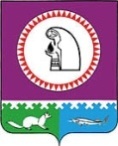                                                               ПРОЕКТО внесении изменений в муниципальную программу«Управление муниципальными финансами в муниципальном образовании Октябрьский район»,утвержденную постановлением администрации Октябрьского района от 05.12.2022 № 2675	 В соответствии с решением Думы Октябрьского района от 21.12.2023 № 968                    «О внесении изменений в решение Думы Октябрьского района от 06.12.2022 № 824                     «О бюджете муниципального образования Октябрьский район на 2023 год и на плановый период 2024 и 2025 годов»:	1. Внести в муниципальную программу «Управление муниципальными финансами в муниципальном образовании Октябрьский район», утвержденную постановлением администрации Октябрьского района от 05.12.2022 № 2675 (далее – Программа) следующие изменения:  1.1. Строку «Параметры финансового обеспечения муниципальной программы» Паспорта Программы изложить в следующей редакции:«                                                                                                                                                                                                                  ».                                                                                                                                                                                                                                                                                 	    1.2. Таблицу 1 «Распределение финансовых ресурсов муниципальной программы        (по годам)» изложить в новой редакции согласно приложению.     2. Опубликовать постановление в официальном сетевом издании «Официальный сайт Октябрьского района».   3. Контроль за выполнением постановления возложить на заместителя главы Октябрьского района по экономике, финансам, председателя Комитета по управлению муниципальными финансами администрации Октябрьского района Куклину Н.Г.Глава Октябрьского района	    С.В. Заплатин                                                                                                                                                                                                                                                           Приложение                                                                                                                                                     к постановлению администрации Октябрьского района                                                                                                                                                                                                                                                                                                                                                                                                     от «___» ______ 2023 г. №___«Таблица 1 Распределение финансовых ресурсов муниципальной программы (по годам) »Муниципальное образование Октябрьский районАДМИНИСТРАЦИЯ ОКТЯБРЬСКОГО РАЙОНАПОСТАНОВЛЕНИЕМуниципальное образование Октябрьский районАДМИНИСТРАЦИЯ ОКТЯБРЬСКОГО РАЙОНАПОСТАНОВЛЕНИЕМуниципальное образование Октябрьский районАДМИНИСТРАЦИЯ ОКТЯБРЬСКОГО РАЙОНАПОСТАНОВЛЕНИЕМуниципальное образование Октябрьский районАДМИНИСТРАЦИЯ ОКТЯБРЬСКОГО РАЙОНАПОСТАНОВЛЕНИЕМуниципальное образование Октябрьский районАДМИНИСТРАЦИЯ ОКТЯБРЬСКОГО РАЙОНАПОСТАНОВЛЕНИЕМуниципальное образование Октябрьский районАДМИНИСТРАЦИЯ ОКТЯБРЬСКОГО РАЙОНАПОСТАНОВЛЕНИЕМуниципальное образование Октябрьский районАДМИНИСТРАЦИЯ ОКТЯБРЬСКОГО РАЙОНАПОСТАНОВЛЕНИЕМуниципальное образование Октябрьский районАДМИНИСТРАЦИЯ ОКТЯБРЬСКОГО РАЙОНАПОСТАНОВЛЕНИЕМуниципальное образование Октябрьский районАДМИНИСТРАЦИЯ ОКТЯБРЬСКОГО РАЙОНАПОСТАНОВЛЕНИЕМуниципальное образование Октябрьский районАДМИНИСТРАЦИЯ ОКТЯБРЬСКОГО РАЙОНАПОСТАНОВЛЕНИЕМуниципальное образование Октябрьский районАДМИНИСТРАЦИЯ ОКТЯБРЬСКОГО РАЙОНАПОСТАНОВЛЕНИЕ       «»2023г.№       пгт. Октябрьское       пгт. Октябрьское       пгт. Октябрьское       пгт. Октябрьское       пгт. Октябрьское       пгт. Октябрьское       пгт. Октябрьское       пгт. Октябрьское       пгт. Октябрьское       пгт. Октябрьское       пгт. ОктябрьскоеПараметры финансового обеспечения муниципальной программы Источники финансированияРасходы по годам (тыс. рублей) Расходы по годам (тыс. рублей) Расходы по годам (тыс. рублей) Расходы по годам (тыс. рублей) Расходы по годам (тыс. рублей) Параметры финансового обеспечения муниципальной программы Источники финансированияВсего2023202420252026 - 2030Параметры финансового обеспечения муниципальной программы всего2 159 380,1432 506,1473 330,4545 503,1708 040,5Параметры финансового обеспечения муниципальной программы федеральный бюджет15 001,84 861,04 979,75 161,10Параметры финансового обеспечения муниципальной программы бюджет автономного округа485 312,4162 799,6160 080,3162 432,50Параметры финансового обеспечения муниципальной программы местный бюджет1 659 065,9264 845,5308 270,4377 909,5708 040,5Параметры финансового обеспечения муниципальной программы иные источники финансирования00000№ структурного элемента (основного мероприятия)Структурный элемент (основное мероприятие) муниципальной программы Ответственный исполнитель/Соисполнитель Источники финансированияФинансовые затраты на реализацию (тыс. рублей) Финансовые затраты на реализацию (тыс. рублей) Финансовые затраты на реализацию (тыс. рублей) Финансовые затраты на реализацию (тыс. рублей) Финансовые затраты на реализацию (тыс. рублей) № структурного элемента (основного мероприятия)Структурный элемент (основное мероприятие) муниципальной программы Ответственный исполнитель/Соисполнитель Источники финансированиявсегов том числев том числев том числев том числе№ структурного элемента (основного мероприятия)Структурный элемент (основное мероприятие) муниципальной программы Ответственный исполнитель/Соисполнитель Источники финансированиявсего2023 г.2024 г.2025 г.2026-2030 гг.123456789Подпрограмма 1«Организация бюджетного процесса в  муниципальном образовании Октябрьский район»Подпрограмма 1«Организация бюджетного процесса в  муниципальном образовании Октябрьский район»Подпрограмма 1«Организация бюджетного процесса в  муниципальном образовании Октябрьский район»Подпрограмма 1«Организация бюджетного процесса в  муниципальном образовании Октябрьский район»Подпрограмма 1«Организация бюджетного процесса в  муниципальном образовании Октябрьский район»Подпрограмма 1«Организация бюджетного процесса в  муниципальном образовании Октябрьский район»Подпрограмма 1«Организация бюджетного процесса в  муниципальном образовании Октябрьский район»Подпрограмма 1«Организация бюджетного процесса в  муниципальном образовании Октябрьский район»Подпрограмма 1«Организация бюджетного процесса в  муниципальном образовании Октябрьский район»1.1Основное мероприятие «Обеспечение деятельности Комитета по управлению муниципальными финансами администрации Октябрьского района»  (1, 2)Администрация Октябрьского района/ Комитет по управлению муниципальными финансами администрации Октябрьского районаВсего211 058,232 970,114 756,427 834,7135 497,01.1Основное мероприятие «Обеспечение деятельности Комитета по управлению муниципальными финансами администрации Октябрьского района»  (1, 2)Администрация Октябрьского района/ Комитет по управлению муниципальными финансами администрации Октябрьского районафедеральный бюджет000001.1Основное мероприятие «Обеспечение деятельности Комитета по управлению муниципальными финансами администрации Октябрьского района»  (1, 2)Администрация Октябрьского района/ Комитет по управлению муниципальными финансами администрации Октябрьского районабюджет автономного округа2 270,4808,0731,2731,201.1Основное мероприятие «Обеспечение деятельности Комитета по управлению муниципальными финансами администрации Октябрьского района»  (1, 2)Администрация Октябрьского района/ Комитет по управлению муниципальными финансами администрации Октябрьского районаместный бюджет208 787,832 162,114 025,227 103,5135 497,01.1Основное мероприятие «Обеспечение деятельности Комитета по управлению муниципальными финансами администрации Октябрьского района»  (1, 2)Администрация Октябрьского района/ Комитет по управлению муниципальными финансами администрации Октябрьского районаиные источники финансирования000001.2.Основное мероприятие «Управление резервными средствами бюджета муниципального образования Октябрьский район» (1, 2)Комитет по управлению муниципальными финансами администрации Октябрьского районаВсего568 143,113 791,5188 069,3249 282,375 000,01.2.Основное мероприятие «Управление резервными средствами бюджета муниципального образования Октябрьский район» (1, 2)Комитет по управлению муниципальными финансами администрации Октябрьского районафедеральный бюджет000001.2.Основное мероприятие «Управление резервными средствами бюджета муниципального образования Октябрьский район» (1, 2)Комитет по управлению муниципальными финансами администрации Октябрьского районабюджет автономного округа000001.2.Основное мероприятие «Управление резервными средствами бюджета муниципального образования Октябрьский район» (1, 2)Комитет по управлению муниципальными финансами администрации Октябрьского районаместный бюджет568 143,113 791,5188 069,3249 282,375 000,01.2.Основное мероприятие «Управление резервными средствами бюджета муниципального образования Октябрьский район» (1, 2)Комитет по управлению муниципальными финансами администрации Октябрьского районаиные источники финансирования000001.3.Основное мероприятие «Компенсация транспортных расходов, предусмотренная в соответствии с государственной поддержкой досрочного завоза продукции (товаров)» (2)Комитет по управлению муниципальными финансами администрации Октябрьского районаВсего4 445,84 445,80001.3.Основное мероприятие «Компенсация транспортных расходов, предусмотренная в соответствии с государственной поддержкой досрочного завоза продукции (товаров)» (2)Комитет по управлению муниципальными финансами администрации Октябрьского районафедеральный бюджет000001.3.Основное мероприятие «Компенсация транспортных расходов, предусмотренная в соответствии с государственной поддержкой досрочного завоза продукции (товаров)» (2)Комитет по управлению муниципальными финансами администрации Октябрьского районабюджет автономного округа4 445,84 445,80001.3.Основное мероприятие «Компенсация транспортных расходов, предусмотренная в соответствии с государственной поддержкой досрочного завоза продукции (товаров)» (2)Комитет по управлению муниципальными финансами администрации Октябрьского районаместный бюджет000001.3.Основное мероприятие «Компенсация транспортных расходов, предусмотренная в соответствии с государственной поддержкой досрочного завоза продукции (товаров)» (2)Комитет по управлению муниципальными финансами администрации Октябрьского районаиные источники финансирования00000Итого по подпрограмме 1Всего741 647,151 207,4202 825,7277 117,0210 497,0Итого по подпрограмме 1федеральный бюджет00000Итого по подпрограмме 1бюджет автономного округа6 716,25 253,8731,2731,20Итого по подпрограмме 1местный бюджет734 930,945 953,6202 094,5276 385,8210 497,0Итого по подпрограмме 1иные источники финансирования00000Подпрограмма 2 «Управление муниципальным долгом Октябрьского района»Подпрограмма 2 «Управление муниципальным долгом Октябрьского района»Подпрограмма 2 «Управление муниципальным долгом Октябрьского района»Подпрограмма 2 «Управление муниципальным долгом Октябрьского района»Подпрограмма 2 «Управление муниципальным долгом Октябрьского района»Подпрограмма 2 «Управление муниципальным долгом Октябрьского района»Подпрограмма 2 «Управление муниципальным долгом Октябрьского района»Подпрограмма 2 «Управление муниципальным долгом Октябрьского района»Подпрограмма 2 «Управление муниципальным долгом Октябрьского района»2.1.Основное мероприятие «Обслуживание муниципального долга Октябрьского района»  (1, +показатель 3 из таблицы 3)Комитет по управлению муниципальными финансами администрации Октябрьского районаВсего240,030,030,030,0150,02.1.Основное мероприятие «Обслуживание муниципального долга Октябрьского района»  (1, +показатель 3 из таблицы 3)Комитет по управлению муниципальными финансами администрации Октябрьского районафедеральный бюджет000002.1.Основное мероприятие «Обслуживание муниципального долга Октябрьского района»  (1, +показатель 3 из таблицы 3)Комитет по управлению муниципальными финансами администрации Октябрьского районабюджет автономного округа000002.1.Основное мероприятие «Обслуживание муниципального долга Октябрьского района»  (1, +показатель 3 из таблицы 3)Комитет по управлению муниципальными финансами администрации Октябрьского районаместный бюджет240,030,030,030,0150,02.1.Основное мероприятие «Обслуживание муниципального долга Октябрьского района»  (1, +показатель 3 из таблицы 3)Комитет по управлению муниципальными финансами администрации Октябрьского районаиные источники финансирования00000Итого по подпрограмме 2Всего240,030,030,030,0150,0Итого по подпрограмме 2федеральный бюджет00000Итого по подпрограмме 2бюджет автономного округа00000Итого по подпрограмме 2местный бюджет240,030,030,030,0150,0Итого по подпрограмме 2иные источники финансирования00000Подпрограмма 3 «Совершенствование межбюджетных отношений в Октябрьском районе»Подпрограмма 3 «Совершенствование межбюджетных отношений в Октябрьском районе»Подпрограмма 3 «Совершенствование межбюджетных отношений в Октябрьском районе»Подпрограмма 3 «Совершенствование межбюджетных отношений в Октябрьском районе»Подпрограмма 3 «Совершенствование межбюджетных отношений в Октябрьском районе»Подпрограмма 3 «Совершенствование межбюджетных отношений в Октябрьском районе»Подпрограмма 3 «Совершенствование межбюджетных отношений в Октябрьском районе»Подпрограмма 3 «Совершенствование межбюджетных отношений в Октябрьском районе»Подпрограмма 3 «Совершенствование межбюджетных отношений в Октябрьском районе»3.1.Основное мероприятие «Расчет и распределение дотации на выравнивание уровня бюджетной обеспеченности бюджетов поселений Октябрьского района»        (2, +показатель 1 из таблицы 3)Комитет по управлению муниципальными финансами администрации Октябрьского района (администрации городских и сельских поселений, входящих в состав Октябрьского района (по согласованию)Всего481 557,3158 503,4160 333,5162 720,403.1.Основное мероприятие «Расчет и распределение дотации на выравнивание уровня бюджетной обеспеченности бюджетов поселений Октябрьского района»        (2, +показатель 1 из таблицы 3)Комитет по управлению муниципальными финансами администрации Октябрьского района (администрации городских и сельских поселений, входящих в состав Октябрьского района (по согласованию)федеральный бюджет000003.1.Основное мероприятие «Расчет и распределение дотации на выравнивание уровня бюджетной обеспеченности бюджетов поселений Октябрьского района»        (2, +показатель 1 из таблицы 3)Комитет по управлению муниципальными финансами администрации Октябрьского района (администрации городских и сельских поселений, входящих в состав Октябрьского района (по согласованию)бюджет автономного округа478 596,2157 545,8159 349,1161 701,303.1.Основное мероприятие «Расчет и распределение дотации на выравнивание уровня бюджетной обеспеченности бюджетов поселений Октябрьского района»        (2, +показатель 1 из таблицы 3)Комитет по управлению муниципальными финансами администрации Октябрьского района (администрации городских и сельских поселений, входящих в состав Октябрьского района (по согласованию)местный бюджет2 961,1957,6984,41 019,103.1.Основное мероприятие «Расчет и распределение дотации на выравнивание уровня бюджетной обеспеченности бюджетов поселений Октябрьского района»        (2, +показатель 1 из таблицы 3)Комитет по управлению муниципальными финансами администрации Октябрьского района (администрации городских и сельских поселений, входящих в состав Октябрьского района (по согласованию)иные источники финансирования000003.2.Основное мероприятие «Расчет и предоставление бюджетам поселений Октябрьского района иных межбюджетных трансфертов на обеспечение сбалансированности бюджетов поселений» (2, +показатель 4 из таблицы 3)Комитет по управлению муниципальными финансами администрации Октябрьского района (администрации городских и сельских поселений, входящих в состав Октябрьского района (по согласованию) Всего905 933,9215 404,3102 661,597 974,6489 893,53.2.Основное мероприятие «Расчет и предоставление бюджетам поселений Октябрьского района иных межбюджетных трансфертов на обеспечение сбалансированности бюджетов поселений» (2, +показатель 4 из таблицы 3)Комитет по управлению муниципальными финансами администрации Октябрьского района (администрации городских и сельских поселений, входящих в состав Октябрьского района (по согласованию) федеральный бюджет000003.2.Основное мероприятие «Расчет и предоставление бюджетам поселений Октябрьского района иных межбюджетных трансфертов на обеспечение сбалансированности бюджетов поселений» (2, +показатель 4 из таблицы 3)Комитет по управлению муниципальными финансами администрации Октябрьского района (администрации городских и сельских поселений, входящих в состав Октябрьского района (по согласованию) бюджет автономного округа000003.2.Основное мероприятие «Расчет и предоставление бюджетам поселений Октябрьского района иных межбюджетных трансфертов на обеспечение сбалансированности бюджетов поселений» (2, +показатель 4 из таблицы 3)Комитет по управлению муниципальными финансами администрации Октябрьского района (администрации городских и сельских поселений, входящих в состав Октябрьского района (по согласованию) местный бюджет905 933,9215 404,3102 661,597 974,6489 893,53.2.Основное мероприятие «Расчет и предоставление бюджетам поселений Октябрьского района иных межбюджетных трансфертов на обеспечение сбалансированности бюджетов поселений» (2, +показатель 4 из таблицы 3)Комитет по управлению муниципальными финансами администрации Октябрьского района (администрации городских и сельских поселений, входящих в состав Октябрьского района (по согласованию) иные источники финансирования000003.3.Основное мероприятие «Повышение эффективности деятельности органов местного самоуправления городских и сельских поселений, входящих в состав Октябрьского района» (2)Комитет по управлению муниципальными финансами администрации Октябрьского района (администрации городских и сельских поселений, входящих в состав Октябрьского района (по согласованию) Всего12 000,01 500,01 500,01 500,07 500,03.3.Основное мероприятие «Повышение эффективности деятельности органов местного самоуправления городских и сельских поселений, входящих в состав Октябрьского района» (2)Комитет по управлению муниципальными финансами администрации Октябрьского района (администрации городских и сельских поселений, входящих в состав Октябрьского района (по согласованию) федеральный бюджет000003.3.Основное мероприятие «Повышение эффективности деятельности органов местного самоуправления городских и сельских поселений, входящих в состав Октябрьского района» (2)Комитет по управлению муниципальными финансами администрации Октябрьского района (администрации городских и сельских поселений, входящих в состав Октябрьского района (по согласованию) бюджет автономного округа000003.3.Основное мероприятие «Повышение эффективности деятельности органов местного самоуправления городских и сельских поселений, входящих в состав Октябрьского района» (2)Комитет по управлению муниципальными финансами администрации Октябрьского района (администрации городских и сельских поселений, входящих в состав Октябрьского района (по согласованию) местный бюджет12 000,01 500,01 500,01 500,07 500,03.3.Основное мероприятие «Повышение эффективности деятельности органов местного самоуправления городских и сельских поселений, входящих в состав Октябрьского района» (2)Комитет по управлению муниципальными финансами администрации Октябрьского района (администрации городских и сельских поселений, входящих в состав Октябрьского района (по согласованию) иные источники финансирования000003.4.Основное мероприятие «Расходы на повышение качества управления муниципальными финансами в органах местного самоуправления городских и сельских поселений, входящих в состав Октябрьского района» (2, +показатель 2 из таблицы 3)Комитет по управлению муниципальными финансами администрации Октябрьского района (администрации городских и сельских поселений, входящих в состав Октябрьского района (по согласованию) Всего3 000,01 000,01 000,01 000,003.4.Основное мероприятие «Расходы на повышение качества управления муниципальными финансами в органах местного самоуправления городских и сельских поселений, входящих в состав Октябрьского района» (2, +показатель 2 из таблицы 3)Комитет по управлению муниципальными финансами администрации Октябрьского района (администрации городских и сельских поселений, входящих в состав Октябрьского района (по согласованию) федеральный бюджет000003.4.Основное мероприятие «Расходы на повышение качества управления муниципальными финансами в органах местного самоуправления городских и сельских поселений, входящих в состав Октябрьского района» (2, +показатель 2 из таблицы 3)Комитет по управлению муниципальными финансами администрации Октябрьского района (администрации городских и сельских поселений, входящих в состав Октябрьского района (по согласованию) бюджет автономного округа000003.4.Основное мероприятие «Расходы на повышение качества управления муниципальными финансами в органах местного самоуправления городских и сельских поселений, входящих в состав Октябрьского района» (2, +показатель 2 из таблицы 3)Комитет по управлению муниципальными финансами администрации Октябрьского района (администрации городских и сельских поселений, входящих в состав Октябрьского района (по согласованию) местный бюджет3 000,01 000,01 000,01 000,003.4.Основное мероприятие «Расходы на повышение качества управления муниципальными финансами в органах местного самоуправления городских и сельских поселений, входящих в состав Октябрьского района» (2, +показатель 2 из таблицы 3)Комитет по управлению муниципальными финансами администрации Октябрьского района (администрации городских и сельских поселений, входящих в состав Октябрьского района (по согласованию) иные источники финансирования000003.5.Основное мероприятие «Расходы на осуществление первичного воинского учета на территориях, где отсутствуют военные комиссариаты» (2)Комитет по управлению муниципальными финансами администрации Октябрьского района (администрации городских и сельских поселений, входящих в состав Октябрьского района (по согласованию) Всего15 001,84 861,04 979,75 161,103.5.Основное мероприятие «Расходы на осуществление первичного воинского учета на территориях, где отсутствуют военные комиссариаты» (2)Комитет по управлению муниципальными финансами администрации Октябрьского района (администрации городских и сельских поселений, входящих в состав Октябрьского района (по согласованию) федеральный бюджет15 001,84 861,04 979,75 161,103.5.Основное мероприятие «Расходы на осуществление первичного воинского учета на территориях, где отсутствуют военные комиссариаты» (2)Комитет по управлению муниципальными финансами администрации Октябрьского района (администрации городских и сельских поселений, входящих в состав Октябрьского района (по согласованию) бюджет автономного округа000003.5.Основное мероприятие «Расходы на осуществление первичного воинского учета на территориях, где отсутствуют военные комиссариаты» (2)Комитет по управлению муниципальными финансами администрации Октябрьского района (администрации городских и сельских поселений, входящих в состав Октябрьского района (по согласованию) местный бюджет000003.5.Основное мероприятие «Расходы на осуществление первичного воинского учета на территориях, где отсутствуют военные комиссариаты» (2)Комитет по управлению муниципальными финансами администрации Октябрьского района (администрации городских и сельских поселений, входящих в состав Октябрьского района (по согласованию) иные источники финансирования00000Итого по подпрограмме 3Итого по подпрограмме 3Итого по подпрограмме 3Всего1 417 493,0381 268,7270 474,7268 356,1497 393,5Итого по подпрограмме 3Итого по подпрограмме 3Итого по подпрограмме 3федеральный бюджет15 001,84 861,04 979,75 161,10Итого по подпрограмме 3Итого по подпрограмме 3Итого по подпрограмме 3бюджет автономного округа478 596,2157 545,8159 349,1161 701,30Итого по подпрограмме 3Итого по подпрограмме 3Итого по подпрограмме 3местный бюджет924 562,2218 861,9106 145,9101 493,7497 393,5Итого по подпрограмме 3Итого по подпрограмме 3Итого по подпрограмме 3иные источники финансирования00000Всего по муниципальной программе:Всего по муниципальной программе:Всего по муниципальной программе:Всего2 159 380,1432 506,1473 330,4545 503,1708 040,5Всего по муниципальной программе:Всего по муниципальной программе:Всего по муниципальной программе:федеральный бюджет15 001,84 861,04 979,75 161,10Всего по муниципальной программе:Всего по муниципальной программе:Всего по муниципальной программе:бюджет автономного округа485 312,4162 799,6160 080,3162 432,50Всего по муниципальной программе:Всего по муниципальной программе:Всего по муниципальной программе:местный бюджет1 659 065,9264 845,5308 270,4377 909,5708 040,5Всего по муниципальной программе:Всего по муниципальной программе:Всего по муниципальной программе:иные источники финансирования00000В том числе:В том числе:В том числе:В том числе:В том числе:В том числе:В том числе:В том числе:В том числе:Проектная частьПроектная частьПроектная частьвсего00000Проектная частьПроектная частьПроектная частьфедеральный бюджет00000Проектная частьПроектная частьПроектная частьбюджет автономного округа00000Проектная частьПроектная частьПроектная частьместный бюджет00000Проектная частьПроектная частьПроектная частьиные источники финансирования00000Процессная частьПроцессная частьПроцессная частьвсего2 159 380,1432 506,1473 330,4545 503,1708 040,5Процессная частьПроцессная частьПроцессная частьфедеральный бюджет15 001,84 861,04 979,75 161,10Процессная частьПроцессная частьПроцессная частьбюджет автономного округа485 312,4162 799,6160 080,3162 432,50Процессная частьПроцессная частьПроцессная частьместный бюджет1 659 065,9264 845,5308 270,4377 909,5708 040,5Процессная частьПроцессная частьПроцессная частьиные источники финансированияВ том числе:В том числе:В том числе:В том числе:В том числе:В том числе:В том числе:В том числе:В том числе:Инвестиции в объекты государственной и муниципальной собственностиИнвестиции в объекты государственной и муниципальной собственностиИнвестиции в объекты государственной и муниципальной собственностивсего00000Инвестиции в объекты государственной и муниципальной собственностиИнвестиции в объекты государственной и муниципальной собственностиИнвестиции в объекты государственной и муниципальной собственностифедеральный бюджет00000Инвестиции в объекты государственной и муниципальной собственностиИнвестиции в объекты государственной и муниципальной собственностиИнвестиции в объекты государственной и муниципальной собственностибюджет автономного округа00000Инвестиции в объекты государственной и муниципальной собственностиИнвестиции в объекты государственной и муниципальной собственностиИнвестиции в объекты государственной и муниципальной собственностиместный бюджет00000Инвестиции в объекты государственной и муниципальной собственностиИнвестиции в объекты государственной и муниципальной собственностиИнвестиции в объекты государственной и муниципальной собственностииные источники финансирования00000Прочие расходыПрочие расходыПрочие расходывсего2 159 380,1432 506,1473 330,4545 503,1708 040,5Прочие расходыПрочие расходыПрочие расходыфедеральный бюджет15 001,84 861,04 979,75 161,10Прочие расходыПрочие расходыПрочие расходыбюджет автономного округа485 312,4162 799,6160 080,3162 432,50Прочие расходыПрочие расходыПрочие расходыместный бюджет1 659 065,9264 845,5308 270,4377 909,5708 040,5Прочие расходыПрочие расходыПрочие расходыиные источники финансирования000000В том числе В том числе В том числе В том числе В том числе В том числе В том числе В том числе В том числе Комитет по управлению муниципальными финансами администрации Октябрьского районаКомитет по управлению муниципальными финансами администрации Октябрьского районаКомитет по управлению муниципальными финансами администрации Октябрьского районаВсего530 843,918 282,3188 099,3249 312,375 150,0Комитет по управлению муниципальными финансами администрации Октябрьского районаКомитет по управлению муниципальными финансами администрации Октябрьского районаКомитет по управлению муниципальными финансами администрации Октябрьского районафедеральный бюджет00000Комитет по управлению муниципальными финансами администрации Октябрьского районаКомитет по управлению муниципальными финансами администрации Октябрьского районаКомитет по управлению муниципальными финансами администрации Октябрьского районабюджет автономного округа4 445,84 445,8000Комитет по управлению муниципальными финансами администрации Октябрьского районаКомитет по управлению муниципальными финансами администрации Октябрьского районаКомитет по управлению муниципальными финансами администрации Октябрьского районаместный бюджет526 398,113 836,5188 099,3249 312,375 150,0Комитет по управлению муниципальными финансами администрации Октябрьского районаКомитет по управлению муниципальными финансами администрации Октябрьского районаКомитет по управлению муниципальными финансами администрации Октябрьского районаиные источники финансирования00000Администрация Октябрьского районаАдминистрация Октябрьского районаАдминистрация Октябрьского районаВсего211 043,232 955,114 756,427 834,7135 497Администрация Октябрьского районаАдминистрация Октябрьского районаАдминистрация Октябрьского районафедеральный бюджет00000Администрация Октябрьского районаАдминистрация Октябрьского районаАдминистрация Октябрьского районабюджет автономного округа2 270,4808,0731,2731,20Администрация Октябрьского районаАдминистрация Октябрьского районаАдминистрация Октябрьского районаместный бюджет208 772,832 147,114 025,227 103,5135 497,0Администрация Октябрьского районаАдминистрация Октябрьского районаАдминистрация Октябрьского районаиные источники финансирования00000Администрации городских и сельских поселений, входящих в состав Октябрьского районаАдминистрации городских и сельских поселений, входящих в состав Октябрьского районаАдминистрации городских и сельских поселений, входящих в состав Октябрьского районаВсего1 417 493,0381 268,7270 474,7268 356,1497 393,5Администрации городских и сельских поселений, входящих в состав Октябрьского районаАдминистрации городских и сельских поселений, входящих в состав Октябрьского районаАдминистрации городских и сельских поселений, входящих в состав Октябрьского районафедеральный бюджет15 001,84 861,04 979,75 161,10Администрации городских и сельских поселений, входящих в состав Октябрьского районаАдминистрации городских и сельских поселений, входящих в состав Октябрьского районаАдминистрации городских и сельских поселений, входящих в состав Октябрьского районабюджет автономного округа478 596,2157 545,8159 349,1161 701,30Администрации городских и сельских поселений, входящих в состав Октябрьского районаАдминистрации городских и сельских поселений, входящих в состав Октябрьского районаАдминистрации городских и сельских поселений, входящих в состав Октябрьского районаместный бюджет923 895,0218 861,9106 145,9101 493,7497 393,5Администрации городских и сельских поселений, входящих в состав Октябрьского районаАдминистрации городских и сельских поселений, входящих в состав Октябрьского районаАдминистрации городских и сельских поселений, входящих в состав Октябрьского районаиные источники финансирования00000